Request for Support from 
the Vice-President Research 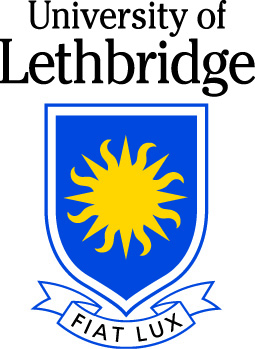 Please submit the completed form to oris@uleth.ca by the first of the month (for funding requests)
or 2 weeks in advance of the external deadline (for letters of support). OverviewOverviewApplicantDepartmentProject titleName of funding agency and programApplication deadlineHas ORIS reviewed a draft of the application?Request detailsRequest detailsRequest detailsThis request is for (please select)This request is for (please select)This request is for (please select)  Request for funding only  Amount requested: Amount requested:   Request for letter of support only   Draft letter included  Draft letter included  Request for funding and letter of support  Draft letter includedAmount requested: Research ProjectResearch ProjectResearch ProjectPlease provide a brief description of the research project (max. 500 words)  Please provide a brief description of the research project (max. 500 words)  Please provide a brief description of the research project (max. 500 words)  Are you the lead applicant?If not, who is the lead researcher and institution?If not, who is the lead researcher and institution? Yes    NoIs this a team application?If yes, list the names of other U of L researchers included in the project.If yes, list the names of other U of L researchers included in the project. Yes    NoAre other institutions partnering on the project?Are other institutions partnering on the project?If yes, please list. Yes    No Yes    NoWhat is the project budget?What is the project budget?How much will be received and spent at the U of L?How much will be received and spent at the U of L?Matching Fund RequirementsMatching Fund RequirementsAre the matching funds a requirement from the funding agency?   Yes    NoIf yes, is a specific percentage match required? Yes    No   If yes, specify how much.  If yes, is the required match cash, in-kind or both? Cash    In-kind    BothOther Sources of FundingOther Sources of FundingOther Sources of FundingPlease list other sources of funding requested/received for this project from the both the University of Lethbridge and partners.Please list other sources of funding requested/received for this project from the both the University of Lethbridge and partners.Please list other sources of funding requested/received for this project from the both the University of Lethbridge and partners.Please list other sources of funding requested/received for this project from the both the University of Lethbridge and partners.SourceRequested/ConfirmedAmount ($)Amount ($) Requested    Confirmed$$ Requested    Confirmed$$ Requested    Confirmed$$ Requested    Confirmed$$ Requested    Confirmed$$ Requested    Confirmed$$ Requested    Confirmed$$ Requested    Confirmed$$ Requested    Confirmed$$TOTAL TOTAL $ $ 